****Please do not change formatting or fonts—copy and paste as-is. Be sure to use the proper logo for your department (link in comments)****Sample for The Children Guild Alliance:

First Last, credentials
Title 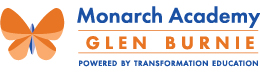 
Monarch Academy Glen Burnie 
6730 Baymeadow Dr.  
Glen Burnie, MD 21060
c: xxx.xxx.xxxx
www.monarchacademy.org/glen-burnie(**Please note the phone format is dots between sets of numbers. Add landline and/or fax as necessary. If you have a Guild issued cell phone, it must be listed**)